* Kadro Unvanına bağlı olmadan yaptığı görevler yazılacaktır.** Görev tanımı yapılan personelin herhangi bir nedenle (kanuni izin, geçici görev vb.) görevinde olmadığı durumlarda görevlerini yerine getirecek kişilerin adı yazılacaktır.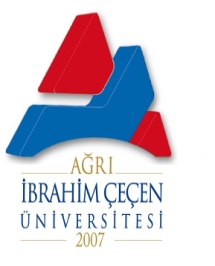 T.C.AĞRI İBRAHİM ÇEÇEN ÜNİVERSİTESİDOĞUBAYAZIT AHMED-İ HANİ MESLEK YÜKSEKOKULUPERSONEL GÖREV DAĞILIM ÇİZELGESİT.C.AĞRI İBRAHİM ÇEÇEN ÜNİVERSİTESİDOĞUBAYAZIT AHMED-İ HANİ MESLEK YÜKSEKOKULUPERSONEL GÖREV DAĞILIM ÇİZELGESİT.C.AĞRI İBRAHİM ÇEÇEN ÜNİVERSİTESİDOĞUBAYAZIT AHMED-İ HANİ MESLEK YÜKSEKOKULUPERSONEL GÖREV DAĞILIM ÇİZELGESİAD SOYADKADRO UNVANIGÖREVLERİ *GÖREV DEVRİ **Mehmet Salih YILDIRIMDr.Öğr.ÜyesiDoğubayazıt Ahmed-i Hani Meslek Yüksekokulu Müdürü.Fen Bilimleri Öğr. ÜyesiSenato üyesiUza.Eği.Uyg. ve Ara. Mer. Yön. Kur. ÜyesiEği. Kom. ÜyesiDr.Öğr.Üyesi Özcan BULANTEKİNÖzcan BULANTEKİNDr.Öğr.ÜyesiDoğubayazıt Ahmed-i Hani Meslek Yüksekokulu Müdür Yardımcısı.Yüksekokul Kurulu üyesiYüksekokulu Disiplin Kurulu ÜyesiÖğr.Gör.Mehmet Emin ATAYMESLEK YÜKSEKOKUL SEKRETERLİĞİMESLEK YÜKSEKOKUL SEKRETERLİĞİMESLEK YÜKSEKOKUL SEKRETERLİĞİMESLEK YÜKSEKOKUL SEKRETERLİĞİMustafa ZERENYüksekokul SekreteriMeslek Yüksekokul SekreteriÖmer ARIKBOĞAÖZLÜK İŞLERİÖZLÜK İŞLERİÖZLÜK İŞLERİÖZLÜK İŞLERİMusa BİLENBilgisayar İşletmeniMeslek Yüksekokulu Personel özlük işleriDoğubayazıt Ahmed-i Hani Meslek Yüksekokulu Personel özlük işleriÖmer ARIKBOĞAYAZI İŞLERİYAZI İŞLERİYAZI İŞLERİYAZI İŞLERİMusa BİLENBilgisayar İşletmeniMeslek Yüksekokulu Yazı İşleriDoğubayazıt Ahmed-i Hani Meslek Yüksekokulu Yazı İşleriÖmer ARIKBOĞAMALİ İŞLERMALİ İŞLERMALİ İŞLERMALİ İŞLERÖmer ARIKBOĞABilgisayar İşletmeniMeslek Yüksekokulu TahakkukDoğubayazıt Ahmed-i Hani Meslek Yüksekokulu TahakkukAhmet BAKINDITAŞINIR KAYIT KONTROLTAŞINIR KAYIT KONTROLTAŞINIR KAYIT KONTROLTAŞINIR KAYIT KONTROLAhmet BAKINDIMemurMeslek Yüksekokulu Taşınır Kayıt KontrolÖmer ARIKBOĞASATIN ALMASATIN ALMASATIN ALMASATIN ALMAAhmet BAKINDIMemurÖmer ARIKBOĞAÖĞRENCİ İŞLERİÖĞRENCİ İŞLERİÖĞRENCİ İŞLERİÖĞRENCİ İŞLERİAhmet BAKINDIMemurDoğubayazıt Ahmed-i Hani Meslek Yüksekokulu Öğrenci işleriÖmer ARIKBOĞAÖĞRENCİ İŞLERİ DANIŞMAÖĞRENCİ İŞLERİ DANIŞMAÖĞRENCİ İŞLERİ DANIŞMAÖĞRENCİ İŞLERİ DANIŞMAÖzcan BULANTEKİNDr.Öğr.ÜyesiMeslek Yüksekokulu Öğrenci DanışmanÖğr.Gör.Mehmet Emin ATAYNOT İŞLERİNOT İŞLERİNOT İŞLERİNOT İŞLERİAhmet BAKINDIMemurÖğrenci not işleriÖmer ARIKBOĞABÖLÜM SEKRETERLİĞİBÖLÜM SEKRETERLİĞİBÖLÜM SEKRETERLİĞİBÖLÜM SEKRETERLİĞİAhmet BAKINDIMemurBölümler Sekreterliği Yazı İşleri E-Evrak KayıtDış Ticaret Bölümü Ömer ARIKBOĞAE-EVRAK VE EVRAK KAYITE-EVRAK VE EVRAK KAYITE-EVRAK VE EVRAK KAYITE-EVRAK VE EVRAK KAYITMusa BİLENBilgisayar İşletmeniMeslek Yüksekokulu E-Evrak ve Evrak Kayıt Doğubayazıt Ahmed-i Hani Meslek Yüksekokulu E-Evrak ve Evrak KayıtÖmer ARIKBOĞASGK BÜROSUSGK BÜROSUSGK BÜROSUSGK BÜROSUÖmer ARIKBOĞABilgisayar İşletmeniMeslek Yüksekokulu Personel SGK giriş-çıkış işlemleriDAH Meslek Yüksekokulu Personel SGK giriş-çıkış işlemleriAhmet BAKINDIBİLGİ İŞLEMBİLGİ İŞLEMBİLGİ İŞLEMBİLGİ İŞLEMYunus Emre KAYSERİLİÖğr. Gör.Web sayfasıÖğr.Gör.Mehmet Emin ATAY